YACHAYKUNA  TARIPAY (Unidad de Aprendizaje)LLANKAYPA SUTIN: Wata  qallariymanta  yacharisunchis (Nombre)IMA ÑIQIPAQ: 4to. grado(grado)IMA KILLAPI: Inti Raymipi  (Mes)IMAYNANPIN  LLANKASUN: (Justificación)Kay llankaytaqa  rurarisunchis  ñawpaq  willakuykuna  yachayninchiskuna  ama chinkananpaq, ñawpaq  awinchiskunata , yachayninchiskunata, kawsayninchiskunata    yuyarinanchispaq.IMAKUNATAN  RURASUN: (Actividades Significativas)YACHAYKUNA HUNTAPANAPAQ  AQLLASQASAPA PUNCHAW LLANKANAPAQLLANKANAPA SUTIN: Runasiminchispi qillqayta yachasunchis HAYKAQPAQ:QALLARINANCHISPAQ:Yachachiq wayaqachapi  takichata apamunqa, chaymanta tapurinqa:¿Imas kanman kay wayaqa ukupi? ¿Pin urqurunman?Yachachiq takichinqa hinaspa tapullanqataq:¿Imamantan takiranchis?¿Imakunatan saramanta ruwanchis?¿Maykunapin sara  Wiñan?¿Saratari pikunan tarpun?Yachaq warmakuna  takipi tupachinku niraqkama Simi rimaykunata:2.- ALLIN RUWAYKUNA:Hinallataq Hamawta yanapayninwan ñawinchanqaku  kay qillqakunata:                      Dibujo                                                                                          	S                                                 Sarata                     m                              s                                                                            Sumaq  sarata  mikhuni                                                                                       3.-MATIPAYKUNATakipi rimaykunata maskasunchis  hinaspa wichqasunchis, hinallataq mirachisunchis:      SARA       SIMI     SUMAQ                 	cha      SARA	chanchis	chaykuna	chanchiskunata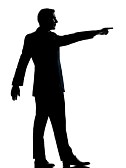 -Kutichiy kay tapukuykunata: ¿Imatan  ñawinchasun? ¿Imapaqmi ñawinchasun? ¿Imaynatan ñawinchasun? ¿Imatan Pachamamanta  yachanki?.-Ñawillaykiwan ñawinchay.-Mana hamutayta atinki chayqa kaqmanta ñawinchay, yachachikta tapurikuspa.PACHAMAMANCHIS PAQARIMUSQANMANTAÑawpaqtaqa Pachamamanchisqa hatun karay rumi hinas kasqa. 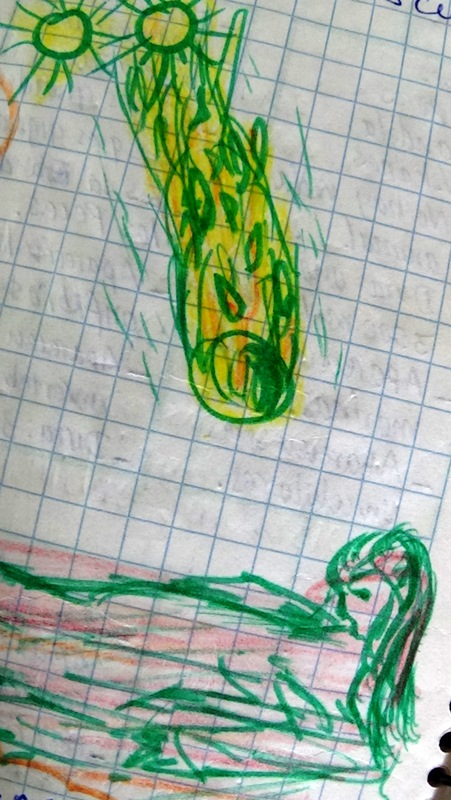 Hanaq pachapi puñusqa hina purisqa.Unay  watamantañas  rikcharispa, wawayuq kayta munasqa.Chaysi iskay intikuna  Pachamanmanchistaqa  qawarirpamuqa. Chay iskay intikunas  “Ti Ti” sutiyuq kasqaku.Ti Ti”intikunas huk Aquchinchaypi  kamanqinninta aparpachimusqa.Aquchinchay chayarapamuptinqa pachamamanchisqa hutun nina qõchamansi tukupusqa.Tukuy unaymantañas chiriaspa  wiraquchaman tikrapusqa.Chay pusuquq ukumantas sachakuna, uywakuna, hinaspa runakunapas paqarimusqanchis.Chaysi nuqanchis runakunaqa, sachakunawan, Uywakunawan Pachamamapa wawankunas kanchis.QILLQAQ: KUNTURCHA-Yachachiq  hamawtawan kutichisqaykita  kaqmanta qawariychis, hinallataq harawi   qillqasqaykimanta  willakuy.-Wasiykipi  ayllumasiykikunata  Pachamamanchismanta  tapurikunki, hinaspa, huk raphichapi  qillqamunki.YUPAYN°RURAYKUNA(Actividades significativas))YACHAYKUNA TAQISQA (Áreas)IMA PUNCHAWLLANKASUNCHIS (Cronograma)01Runasiminchispi   qillqayta  yachasunchis Comunicación02Pachamamanchismanta Comunicación, P.S, C.A03Allpa llankaqpaq    harawisunchisComunicación 04Wata qallariypi haywarikusunchisP.S, C.A05Perú  suyu  willka takiyninta  yachasunP.S06Ñawpaq  intiraymimanta  qillqasunchisComunicación 07Papa allaymanta  tapurikusunchis C.A,  P.S08Tawantinsuyu  wiphalanmanta  yacharisunchis P.SAyninakuymanta  willarinakusunchisComunicación Yupanawan pukllasunchis Matemática  andina YACHAYKUNATAQISQA(Saberes y/o competencias)HATUNYACHAYKUNA(Capacidades)YACHAYKUNA AQLLASQA(Indicadores y/o desempeños)COSMOVISIÓN, RITO Y ESPIRITUALIDADExpresa vivencias y sentimientos en la práctica de la revaloración de los saberes andinos y la diversidad cultural.-Observa  y participa con respeto  en la práctica de los rituales de crianza.LECTOESCRITURA  QUECHUA Narra, produce  y lee textos de diversos tipos para comunicarse de manera funcional, expresando  creativamente  su mundo andino.-Narra de manera expresiva y comprensible  cuentos, leyendas y mitos de su comunidad.-Lee comprensivamente textos narrativos de la cultura andina.-Escribe las narraciones orales de su cultura en  lengua originaria.MATEMÁTICA ANDINAIncorpora saberes, materiales y elementos culturales para potenciar el pensamiento matemático andino.-Utiliza elementos culturales o artefactos matemáticos andinos (Yupana) para resolver problemas de adición, sustracción, multiplicación y división. SAPA PUNCHAW RUWANAKUNAUMAPAQ YACHAYIMAWAN RUWANAPAQ-Pachamamanta  mañakunku.-Iman ruwananta ruwanku.-Sarachamanta takita yachanqaku.-Saramanta qillqakunata ñawinchayta yachanqaku. Hatun rapikunaQillqanakunawanLlimpikuna.LNATSPTPSUMAQKKAXSFTLTRFIGTRIADMRRSSXIIUIK